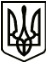 УкраїнаМЕНСЬКА МІСЬКА РАДАЧернігівська областьРОЗПОРЯДЖЕННЯ Від 05 серпня  2021 року		 № 273Про внесення змін до розпорядження міського голови від 02 серпня 2021 року № 266 «Про проведення службового розслідування»Беручи до уваги факт перебуванням у відпустці Мороз Тетяни Олексіївни, провідного спеціаліста відділу земельних відносин, агропромислового комплексу та екології Менської міської ради, що унеможливлює проведення службового розслідування стосовно неї в термін до 06 серпня 2021 року:Внести зміни до розпорядження міського голови від 02 серпня 2021 року № 266 «Про проведення службового розслідування», виклавши пункт 3 в наступній редакції:«3. Комісії провести службове розслідування:- у період з 02 серпня по 06 серпня 2021 року включно стосовно Білогуба Ігоря Олексійовича, головного спеціаліста відділу земельних відносин, агропромислового комплексу та екології, та Скирти Оксани Віталіївни, головного спеціаліста відділу земельних відносин, агропромислового комплексу та екології;		- у період з 02 серпня по 20 серпня 2021 року включно стосовно Мороз Тетяни Олексіївни, провідного спеціаліста відділу земельних відносин, агропромислового комплексу та екології».Секретар ради	Ю.В. Стальниченко